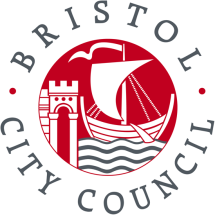 Taxi ForumApplication for MembershipPersonal DetailsRepresentationLicences HeldDeclaration NameAddressContact Telephone NumberEmail AddressAre you representing the Private Hire or Hackney Carriage Trade? (please tick)Private Hire			Are you representing the Private Hire or Hackney Carriage Trade? (please tick)Hackney CarriageWho are you representing? (Name of operator, company or trade organisation)(If you are representing an operator in its own right and not the drivers, tick this box)         □What is your role in the operator, company or trade organisation?I confirm I have authorisation to represent or speak on behalf of the operator, company or trade organisation		Yes	□		No	□How do you intend on communicating with the persons you are representing?What is your role in the operator, company or trade organisation?I confirm I have authorisation to represent or speak on behalf of the operator, company or trade organisation		Yes	□		No	□How do you intend on communicating with the persons you are representing?Do you hold a Private Hire or Hackney Carriage Driver, Vehicle or Operator licence in Bristol?Licence Number:Signed:Name:Signed:Date: